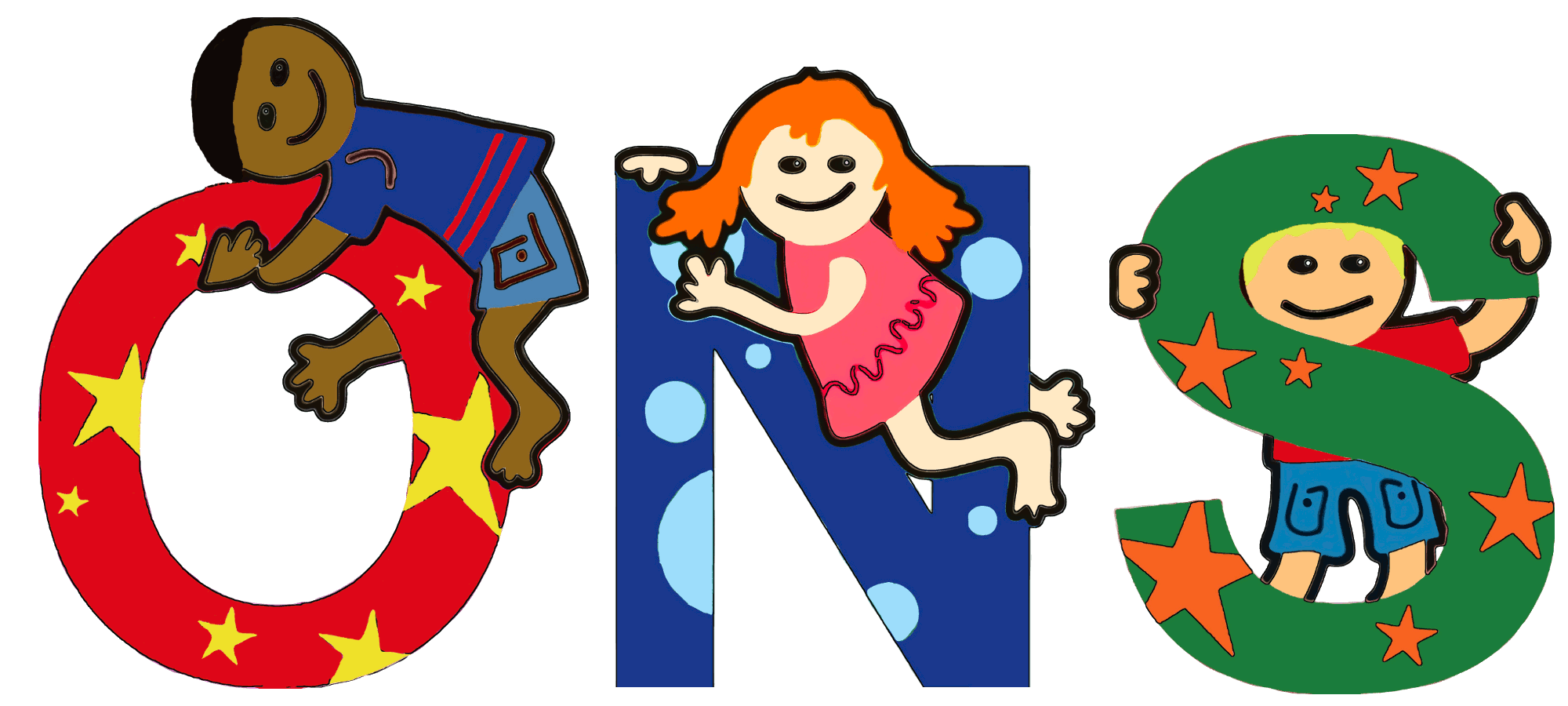 Oconomowoc Nursery SchoolN60 W35980 Lake Drive ~ Oconomowoc, WI 53066 ~ (262) 567-8121 ~ www.oconomowocnurseryschool.comAPPLICATION FOR ENROLLMENT 2021 – 2022Child’s Name _____________________________________________________________________The Name You Would Like Your Child to Be Called In Class _______________________________Date of Birth _____________________________________________________________________Parent’s Names __________________________________________________________________Address _________________________________________________________________________Phone Number you would like to appear on class lists_____________________________________Primary E-Mail Address ____________________________________________________________Secondary E-mail Address (if needed; like a full time caregiver) _______________________________________ There is a non-refundable application fee of $60.00.  There will be only one registration fee per family, per year, regardless of the number of children from the same family enrolled.The registration fee MUST accompany your application to hold a place on any class list.Please read the Tuition and Refund Schedule before enrolling in any class.Complete toilet training is not a condition for enrollment. However, children must be able to wear a pull-up and no diapers will be allowed. By the time children reach the 3K level we do wish for the children to have a basic level of potty training understanding.Class Requested:_____  Friday 2.5 K Program, September – May, 9:00  – 12:00 noon.,$70.00 per month.  Must be at least 2 ½, but not yet 3 by September 1, 2020.   * Children will be phased in during the school year as they reach the age of 2 ½ and qualify for the 3K program the following year.  ~~~~~~~~~~~~~~~~~~~~~~~~~~~~~~~~~~~~~~~~~~~~~~~~~~~~~~~~~~~~~~~~~~~~~~~~~~~~~ _____  3 K  Program, Tuesday and Thursday, September – May, 9:00 am – 12:00 noon,	 $165.00 per month.  Must be 3 by September 1, 2020,Fabulously Fun Fridays are also available every week if you wish your 3K child to attend school for a third day. This class will be held from 9:00 am – 12:00 noon. It doesn’t get much better for the children than when they bring a bag lunch to school and eat lunch with their classmates! This class is a weekly sign-up at a cost of $5.00 per week attended. This class is offered only in conjunction with a 2 day per week 3K class.OCONOMOWOC NURSERY SCHOOLDue to the recent pandemic - until further notice: VISITING THE CLASSROOMWe would love the opportunity to show you our school, by appointment, before or after classes are in session for the day.  Please plan on a ten minute visit. You are welcome to bring your child to see our classrooms but unfortunately no play time will be permitted at this time.  Our school entrance doors are locked for student safety so visitors should call upon arrival and a staff member will happily greet you at the door (our phone number is located on our door)!PARENTS ROLE IN A COOPERATIVE NURSERY SCHOOL At this time we have suspended allowing parents to help out in the classroom but we will continue to reevaluate and hopefully your opportunity to be a Helping Parent will be an option for you once again.All extra family events have also been suspended.ORIENTATION MEETINGThe State of Wisconsin requires that anyone who will be a participating parent in the classroom during the school year needs to partake in two hours of training. At this time we have suspended orientation until parents are once again allowed to help in the classroom. REQUIRED FORMSA packet containing required forms are mailed to your home approximately one month before the start of school. All students must have a physical exam form, signed by a Health Care Professional, on file at ONS within sixty days from the start of school.  All immunizations must be up to date and documented. You will also be asked to provide emergency treatment information as well as other necessary forms required by the State of Wisconsin.FYIThe ONS school year runs from September through May.We do have a Summer Fun program in June and July.  This program runs separately from the regular school year.Our newsletter is sent home monthly via email.  You will be well informed about up-coming events!Please call the school with any questions you may have.  Office hours are Tuesday, Thursday and Friday from 9:00 a.m. – 12:00 p.m. during the school year.  When we are unable to answer the phone, please leave a message and your call will be returned as soon as possible.*** Oconomowoc Nursery School does not discriminate on the basis of race, color, sex, handicap, nationality or ethnic origin in admission and administration of its educational policies. (21-22)